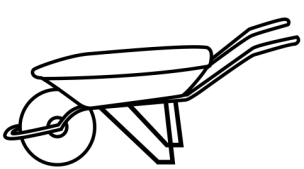 2.12.2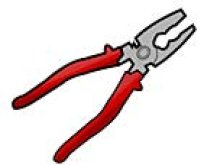 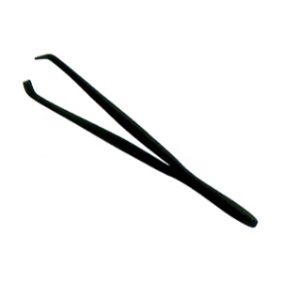 2.3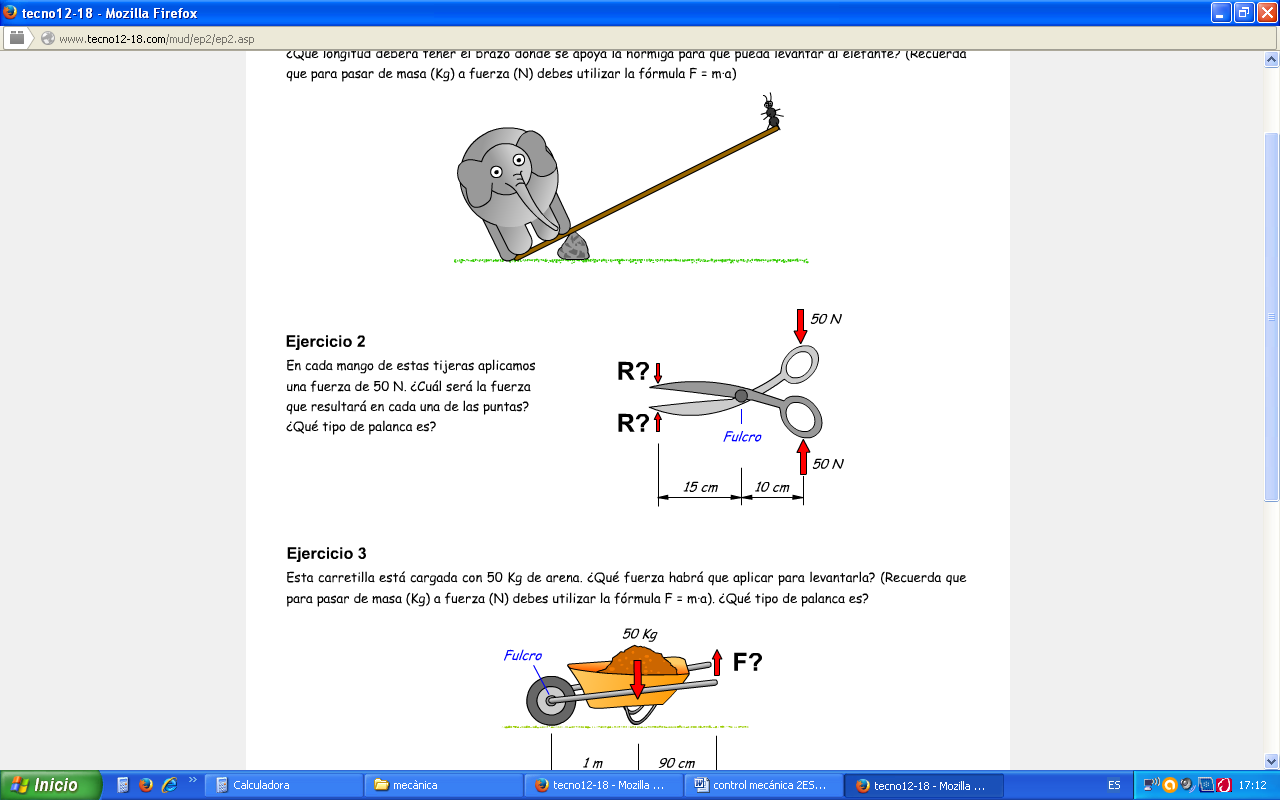 2.42.5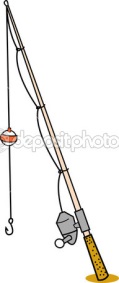      2.6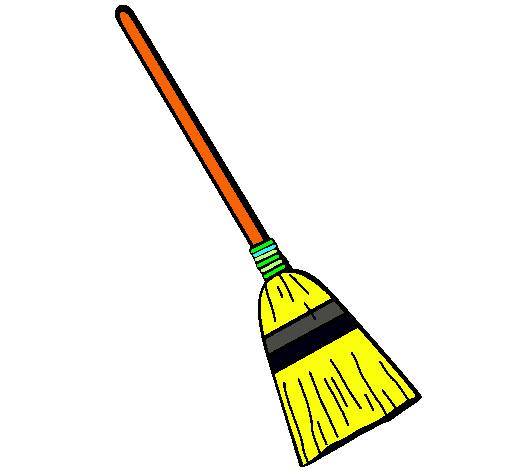 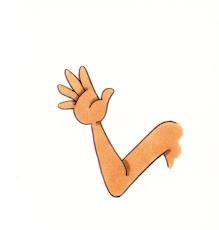 2.7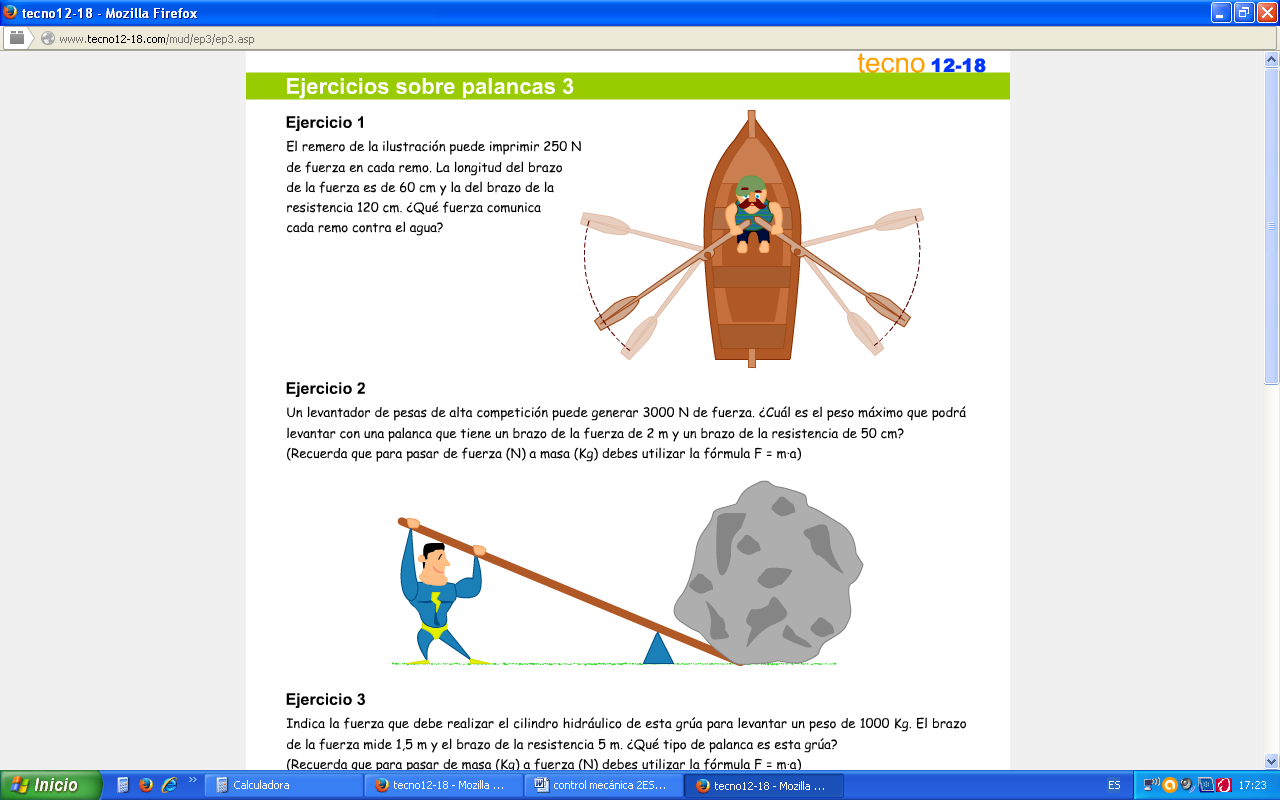 2.82.9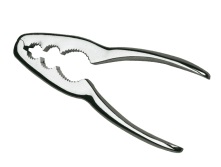 2.10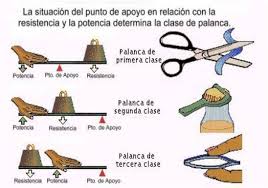 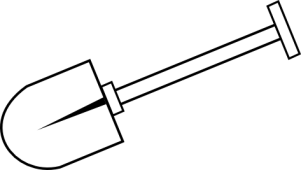 2.112.12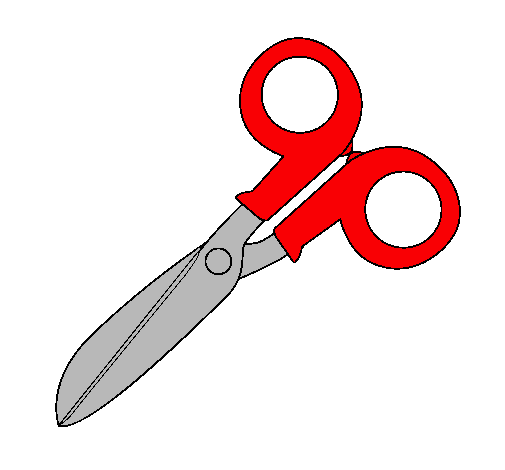 